8 декабря 2022 г. в МОБУ ООШ села Саннинское, провели спортивное мероприятие в поддержку проекта местных инициатив ППМИ 2023 г.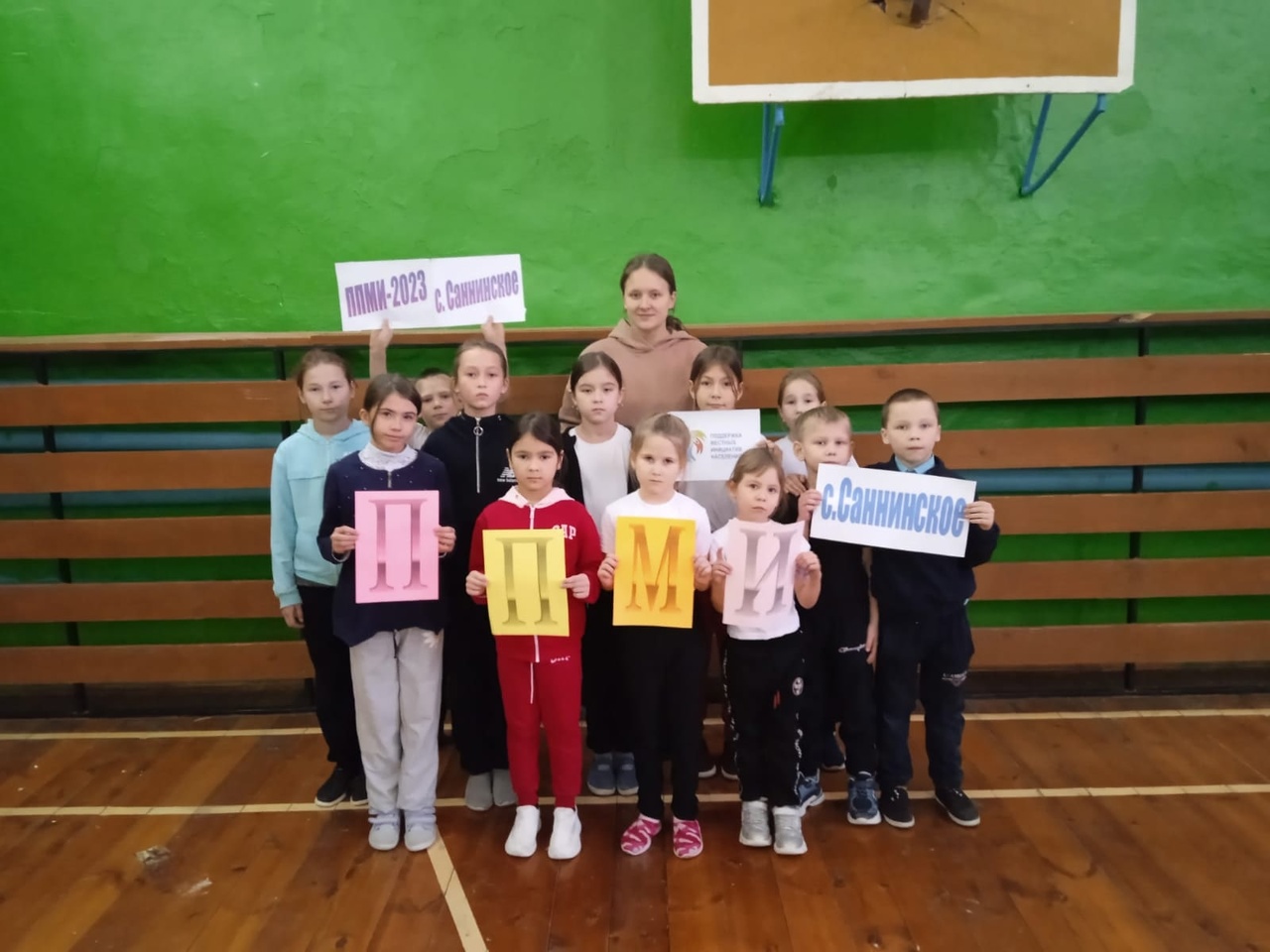 